         新疆天文台干部人事档案归档材料移交情况表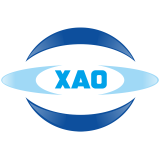 归档部门归档部门归档年度      年      年归档说明归档说明归档材料目录归档材料目录归档材料目录归档材料目录归档材料目录归档材料目录归档材料目录归档材料目录归档材料目录归档材料目录序号材料名称材料名称材料名称材料名称份数/页数份数/页数类型类型验收情况反馈归档材料共      件            移交人（签字）：                 年      月      日归档材料共      件            移交人（签字）：                 年      月      日归档材料共      件            移交人（签字）：                 年      月      日归档材料共      件            移交人（签字）：                 年      月      日归档材料共      件            移交人（签字）：                 年      月      日归档材料共      件            移交人（签字）：                 年      月      日归档材料共      件            移交人（签字）：                 年      月      日归档材料共      件            移交人（签字）：                 年      月      日归档材料共      件            移交人（签字）：                 年      月      日归档材料共      件            移交人（签字）：                 年      月      日综合档案室备案：                                                        （签章）                                                                年     月     日综合档案室备案：                                                        （签章）                                                                年     月     日综合档案室备案：                                                        （签章）                                                                年     月     日综合档案室备案：                                                        （签章）                                                                年     月     日综合档案室备案：                                                        （签章）                                                                年     月     日综合档案室备案：                                                        （签章）                                                                年     月     日综合档案室备案：                                                        （签章）                                                                年     月     日综合档案室备案：                                                        （签章）                                                                年     月     日综合档案室备案：                                                        （签章）                                                                年     月     日综合档案室备案：                                                        （签章）                                                                年     月     日